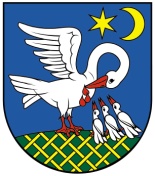 VZN o opatrovateľskej službe 1/2020Obecné zastupiteľstvo v Pastovciach v zmysle § 4 ods. 3 písm. p), § 6odst. 1 a § 11 ods. 4písm.g) zákona SNR č. 369/1990 Zb. o obecnom zriadení v znení neskorších zmien a doplnkov a v zmysle zákona č.448/2008 Z. z. o sociálnych službách a o zmene a doplnení zákona č. 455/1991 Zb. o živnostenskom podnikaní (živnostenský zákon) v znení neskorších predpisov (ďalej len zákon o sociálnych službách) v y d á v a  totoVšeobecne záväzné nariadenie obce Pastovce. č. 2/2019 o poskytovaní sociálnych služieb a o spôsobe úhrady a výške úhrady za poskytovanú opatrovateľskú službu na území obce Pastovce. Článok I.§1Úvodné ustanovenia1) Toto Všeobecne záväzné nariadenie obce Pastovce č. 1/2020 o poskytovaní sociálnych služieb a o spôsobe úhrady a výške úhrady za poskytovanú opatrovateľskú službu na území obce Pastovce (ďalej len „VZN“) ustanovuje podmienky, na základe ktorých obec Pastovce pri výkone svojej samosprávnej pôsobnosti zabezpečuje sociálne služby pre občana, ktorý je odkázaný na sociálnu službu a stanovuje spôsob a výšku úhrady za poskytovanú sociálnu službu podľa § 72 ods. 2 zákona č. 448/2008 Z. z. o sociálnych službách.2) Toto všeobecne záväzné nariadenie upravuje pôsobnosť obce Pastovce vo veciach: a) rozhodovania o odkázanosti fyzickej osoby na pomoc inej fyzickej osoby, b) poskytovania a zabezpečovania opatrovateľskej služby,c) určenia výšky úhrady a spôsobe platenia úhrady za poskytovanie opatrovateľskej služby.Článok II.§2Konanie vo veci odkázanosti na sociálnu službu1) Konanie o odkázanosti na sociálnu službu začína na základe písomnej žiadosti fyzickej osoby o posúdenie odkázanosti na sociálnu službu, ktorá má trvalý pobyt v obci Pastovce.2) Žiadosť o posúdenie odkázanosti na sociálnu službu sa podáva Obci Pastovce prostredníctvom Obecného úradu v Pastovciach. 3) Ak fyzická osoba vzhľadom na svoj zdravotný stav nemôže sama podať žiadosť o posúdenie odkázanosti na sociálnu službu alebo udeliť písomný súhlas na poskytnutie sociálnej služby, môže v jej mene a s jej súhlasom a na základe potvrdenia ošetrujúceho lekára o zdravotnom stave tejto fyzickej osoby podať žiadosť alebo udeliť súhlas aj iná fyzická osoba.4) Žiadosť o posúdenie odkázanosti na sociálnu službu obsahuje: meno a priezvisko žiadateľa, dátum narodenia, adresu trvalého pobytu, rodinný stav, štátne občianstvo, druh sociálnej služby, na ktorú má byť fyzická osoba posúdená.5) Súčasťou žiadosti o posúdenie odkázanosti na sociálnu službu je lekársky nález (nie starší ako 6 mesiacov), ktorý vyplní obvodný zmluvný lekár občana. V prípade hospitalizácie občana ošetrujúci lekár vystaví prepúšťaciu alebo predbežnú prepúšťaciu správu, ktorú občan priloží k tlačivu „Lekársky nález“. Občan môže priložiť aj iné odborné nálezy (nie staršie ako 6 mesiacov).6) Po doručení riadne vyplnenej Žiadosti o posúdenie odkázanosti na sociálnu službu so všetkými jeho prílohami na adresu obce Pastovce sa pristúpi k posudkovej činnosti. Sociálny pracovník spoločného úradu pre opatrovateľskú službu so sídlom v obci Lontov účelom vypracovania sociálneho posudku vykoná návštevu občana v domácnosti a ďalej postupuje podľa § 50 zákona o sociálnych službách.7) Sociálny pracovník úradu pre opatrovateľskú službu so sídlom v Lontove zabezpečí vypracovanie zdravotného posudku u zmluvného posudkového lekára obce.8) Podkladom na vydanie rozhodnutia o odkázanosti na sociálnu službu je posudok o odkázanosti na sociálnu službu.9) Posudok o odkázanosti na sociálnu službu vyhotovuje sociálny pracovník spoločného úradu pre opatrovateľskú službu so sídlom v Lontove na základe zdravotného posudku a sociálneho posudku. Posudok o odkázanosti na sociálnu službu obsahuje: a) stupeň odkázanosti fyzickej osoby na pomoc inej fyzickej osoby,b) znevýhodnenie fyzickej osoby s ťažkým zdravotným postihnutím alebo s nepriaznivým zdravotným stavom v oblasti seba obslužných úkonov, úkonov starostlivosti o svoju domácnosť a pri základných sociálnych aktivitách a dohľade,c) návrh druhu sociálnej služby,d) určenie termínu opätovného posúdenia zdravotného stavu.10) Na vypracovanie posudku o odkázanosti na sociálnu službu sa primerane použijú ustanovenia § 48 až 51 zákona o sociálnych službách.11) Pri rozhodovaní o odkázanosti na sociálnu službu môže obec použiť ako podklad na vydanie rozhodnutia o odkázanosti na sociálnu službu komplexný posudok vydaný úradom práce, sociálnych vecí a rodiny, ak je jeho obsahom aj posúdenie stupňa odkázanosti fyzickej osoby, alebo posudok o odkázanosti na sociálnu službu vydaný inou obcou.12) Na konanie o odkázanosti na sociálnu službu sa primerane vzťahujú všeobecne záväzné právne predpisy o správnom konaní.13) Priebeh konania vo veci rozhodovania o odkázanosti na sociálnu službu zabezpečuje obec Pastovce, ktorá eviduje a vedie celú spisovú agendu.14) O odkázanosti na sociálnu službu rozhoduje za obec ako správny orgán starosta obce v zmysle § 13 ods.5 zákona č. 369/ 1990 Zb. o obecnom zriadení.Článok III.§3Opatrovateľská služba1) Opatrovateľská služba sa poskytuje ako terénna sociálna služba na území obce Pastovce fyzickej osobe:a) s trvalým pobytom v obci Pastovce, ktorá je odkázaná na pomoc inej fyzickej osoby a jej stupeň odkázanosti je najmenej II podľa prílohy č. 3 zákona č. 448/2008 o sociálnych službách,b) ktorá je odkázaná na pomoc pri úkonoch sebaobsluhy, úkonoch starostlivosti o svoju domácnosť, základných sociálnych aktivitách a dohľade pri úkonoch sebaobsluhy, úkonoch starostlivosti o svoju domácnosť a pri vykonávaní základných sociálnych aktivít podľa prílohy č. 4k zákonu o sociálnych službách.2) Opatrovateľskú službu nemožno poskytovať fyzickej osobe:a) ktorej sa poskytuje celoročná pobytová sociálna služba,b) ktorá je opatrovaná fyzickou osobou, ktorej sa poskytuje peňažný príspevok naopatrovanie podľa osobitného predpisu (zákona č. 447/2008 Z. z.) okrem obdobia, kedy je fyzickej osobe vykonávajúcej opatrovanie poskytovaná ústavná zdravotná starostlivosť, alebo odľahčovacia služba. Opatrovateľskú službu je možné v tomto prípade poskytnúť v rozsahu najviac 8 hodín mesačne.c) ktorej sa poskytuje peňažný príspevok na osobnú asistenciu podľa osobitného predpisu (zákona č. 447/2008 Z. z.),d) ktorej je nariadená karanténa pre podozrenie nákazy prenosnou chorobou a pri ochorení touto nákazou.§4Poskytovanie opatrovateľskej služby1) Ak má občan obce Pastovce záujem o poskytovanie opatrovateľskej služby prostredníctvom Obce Pastovce, je povinný podať Obci Pastovce písomnú žiadosť o zabezpečenie poskytovania sociálnej služby. Súčasťou tejto žiadosti je:a) potvrdenie o príjme za predchádzajúci kalendárny rok resp. potvrdenie Sociálnej poisťovne o výške dôchodkových dávok alebo aktuálne rozhodnutie SP ústredia o výške starobného alebo invalidného dôchodku,b) doklady o majetkových pomeroch,c) iné doklady, ktoré sú podkladom na uzatvorenie zmluvy o poskytovaní opatrovateľskej služby. Nepredloženie týchto dokladov je dôvodom na neuzatvorenie zmluvy o poskytovaní opatrovateľskej služby.2) Obec Pastovce poskytuje opatrovateľskú službu na základe písomnej zmluvy o poskytovaní opatrovateľskej služby, ktorá obsahuje zákonom stanovené náležitosti. Podmienkou uzatvorenia tejto zmluvy je právoplatné rozhodnutie o odkázanosti na poskytovanie sociálnej služby.3) Obec Pastovce poskytuje opatrovateľskú službu ako terénnu formu sociálnej služby, poskytovanú fyzickej osobe v jej domácom prostredí, v pracovných dňoch v dohodnutom čase prostredníctvom opatrovateľov, s ktorými obec uzatvára pracovný pomer, alebo ktorí vykonávajú aktivačnú alebo dobrovoľnícku činnosť v obci a ktorí spĺňajú kvalifikačné predpoklady v zmysle zákona.4) Opatrovateľská služba sa poskytuje na dobu počas splnenia podmienok trvania nároku na tento druh sociálnej služby. 5) Rozsah úkonov na základe sociálnej posudkovej činnosti určuje obec v hodinách v súlade so stupňom odkázanosti fyzickej osoby, posúdenej podľa prílohy č. 3 zákona o sociálnych službách a v súlade s potrebami prijímateľa sociálnej služby, ktoré sa dohodnú v zmluve o poskytovaní sociálnej služby. Minimálny rozsah úkonov sebaobsluhy však nesmie byť nižší, ako je minimálny rozsah zodpovedajúci stupňu odkázanosti fyzickej osoby posúdený podľa prílohy č. 3, ak sa poskytovateľ sociálnej služby s prijímateľom sociálnej služby na návrh prijímateľa sociálnej služby nedohodne inak v zmluve o poskytovaní sociálnej služby.6) Prijímateľ sociálnej služby môže požiadať o opatrovateľskú službu aj vo vyššom rozsahu, ako je určené v posudku o odkázanosti na sociálnu službu, alebo bez posúdeniaodkázanosti, ak uhradí v plnej výške ekonomicky oprávnené náklady na opatrovanie.7) V prípade čerpania dovolenky alebo práceneschopnosti opatrovateľky (opatrovateľa) je opatrovateľská služba zabezpečovaná rodinnými príslušníkmi, prípadne iba podľa personálnych možností opatrovateľskej služby.8) Pri hospitalizácii prijímateľa sociálnej služby v zdravotníckom zariadení alebo pri prerušení poskytovania opatrovateľskej služby na dobu dlhšiu ako 30 dní je prijímateľ služby povinný písomne vyzvať poskytovateľa o zmenu zmluvných podmienok zmluvy o poskytovaní sociálnej služby formou dodatku alebo o jej prerušenie resp. zrušenie.9) Prijímateľ opatrovateľskej služby je povinný písomne oznámiť Obci Pastovce do ôsmich dní zmeny o skutočnostiach rozhodujúcich na trvanie odkázanosti na opatrovateľskú službu a tiež zmeny v príjmových pomeroch a majetkových pomeroch rozhodujúcich na určenie sumy úhrady za poskytovanú opatrovateľskú službu. Neoznámenie týchto skutočností je dôvodom na zrušenie zmluvy o poskytovaní opatrovateľskej služby.§ 5Určenie úhrady a platenie úhrady za opatrovateľskú službu1) Prijímateľ sociálnej služby je povinný platiť úhradu za poskytnutú opatrovateľskú službu podľa svojho príjmu a majetku v sume určenej Obcou Pastovce.2) Pri určovaní výšky úhrady za opatrovateľskú službu sa uplatňujú ustanovenia §72 a § 73 zákona o sociálnych službách.3) Prijímateľ opatrovateľskej služby platí len časť úhrady za poskytovanú opatrovateľskú službu, ak jeho príjem je vyšší, ako suma ustanovená v ods. 2 a jeho výška nepostačuje na zaplatenie určenej úhrady za poskytovanú opatrovateľskú službu.4) Ak nevznikne prijímateľovi sociálnej služby povinnosť platiť úhradu za sociálnu službu alebo jej časť a táto povinnosť nevznikne ani rodičom alebo zaopatreným plnoletým deťom a prijímateľ sociálnej služby zomrie, nezaplatená úhrada za sociálnu službu je pohľadávka Obce Pastovce, ktorá sa uplatňuje v konaní o dedičstve.5) Úhradu za opatrovateľskú službu platí občan za kalendárny mesiac, v ktorom sa opatrovateľská služba poskytla, najneskôr do 15. dňa nasledujúceho mesiaca a to v hotovosti v pokladnici Obecného úradu v Pastovciach, alebo poštovou poukážkou, prípadne prevodným príkazom na účet obce: VÚB, a.s., číslo účtu IBAN: SK95 0200 0000 0000 2902 0152.§ 6Výška úhrady za opatrovateľskú službu1) Výška úhrady za opatrovateľskú službu poskytovanú Obcou Pastovce pre fyzickú osobu s trvalým pobytom v obci Pastovce je stanovená na 1,00 EUR (slovom: jedno euro) za každý jeden deň poskytovanej opatrovateľskej služby, pri všetkých úkonoch poskytovaných v rámci opatrovateľskej služby.2) Výška platby za jednotlivý mesiac sa určí podľa skutočného rozsahu dní poskytnutej opatrovateľskej služby prijímateľovi sociálnej služby.§ 7Zmluva a poskytovaní sociálnej služby1) Obec Pastovce, ako poskytovateľ sociálnej služby poskytuje sociálnu službu na základe zmluvy o poskytovaní sociálnej služby.2) Zmluva musí byť uzatvorená písomne a spôsobom, ktorý je pre prijímateľa sociálnej služby zrozumiteľný.3) Zmluva o poskytovaní sociálnej služby obsahuje náležitosti uvedené v § 74 ods. 7 zákona o sociálnych službách.4) Ak občan odmietne uzatvoriť zmluvu o poskytovaní sociálnej služby, povinnosť obce ako poskytovateľa poskytnúť sociálnu službu sa považuje za splnenú.5) Ak sa zmenia skutočnosti rozhodujúce na určenie sumy úhrady a platenia úhrady za opatrovateľskú službu podľa § 73 zákona o sociálnych službách, Obec Pastovce  a prijímateľ sociálnej služby sú povinní uzatvoriť dodatok k zmluve o poskytovaní sociálnej služby.6) Ak sa zmenia skutočnosti, ktoré sú predmetom zmluvy o poskytovaní sociálnej služby, možno tieto skutočnosti zmeniť dodatkom k zmluve, ak si to účastníci v tejto zmluve dohodli ( §74 ods. 11), prípadne je možné zmluvu vypovedať tak, ako je uvedené v § 74ods. 13-15.7) Obec Pastovce môže jednostranne vypovedať zmluvu o poskytovaní sociálnej služby, ak:a) prijímateľ sociálnej služby hrubo porušuje povinnosti vyplývajúce zo zmluvy o poskytovaní sociálnej služby najmä tým, že hrubo porušuje dobré mravy, občianske spolužitie alebo nezaplatí dohodnutú úhradu za sociálnu službu za čas dlhší ako tri mesiace,b) prijímateľ sociálnej služby neuzatvorí dodatok k zmluve,c) Obec Pastovce rozhodne o zániku odkázanosti fyzickej osoby na sociálnu službu.8) Prijímateľ sociálnej služby môže jednostranne vypovedať zmluvu o poskytovaní sociálnej služby kedykoľvek aj bez uvedenia dôvodu, pričom výpovedná lehota nesmie byť dlhšia ako 30 dní.Článok IV§ 8Záverečné ustanovenia1) Toto všeobecne záväzné nariadenie Obce Pastovce č. 1/2020 bolo schválené obecným zastupiteľstvom Obce Pastovce na jeho zasadnutí dňa 24.07.2020 a ruší VZN č. 2/2019 uznesením č. 24/2020/B-1.Toto všeobecne záväzné nariadenie nadobúda účinnosť dňom 09.08.2020 VZN bolo vyvesené na úradnej tabuli Obce Pastovce v dňoch 24.07.2020 a 09. 08. 2020 V Pastovciach, V Pastovciach dňa 10. 08. 2020    			Oto Mészáros, starosta obce